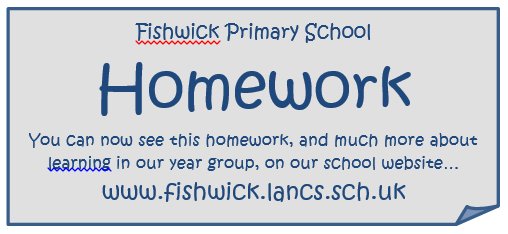 Class: Mars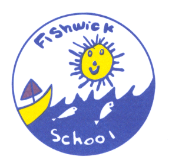 Term:  Autumn 1This is our new homework grid, which is for this half term. You can complete any of the activities on the grid and then bring it into school to share with us; photograph, video, show or tell.  The choice is yours.  As always … if you are not sure, find an activity difficult or want to tell us anything … see your teacher so that we can help, or come along to our Homework Club after school on a Wednesday.This is our new homework grid, which is for this half term. You can complete any of the activities on the grid and then bring it into school to share with us; photograph, video, show or tell.  The choice is yours.  As always … if you are not sure, find an activity difficult or want to tell us anything … see your teacher so that we can help, or come along to our Homework Club after school on a Wednesday.This is our new homework grid, which is for this half term. You can complete any of the activities on the grid and then bring it into school to share with us; photograph, video, show or tell.  The choice is yours.  As always … if you are not sure, find an activity difficult or want to tell us anything … see your teacher so that we can help, or come along to our Homework Club after school on a Wednesday.This is our new homework grid, which is for this half term. You can complete any of the activities on the grid and then bring it into school to share with us; photograph, video, show or tell.  The choice is yours.  As always … if you are not sure, find an activity difficult or want to tell us anything … see your teacher so that we can help, or come along to our Homework Club after school on a Wednesday.This is our new homework grid, which is for this half term. You can complete any of the activities on the grid and then bring it into school to share with us; photograph, video, show or tell.  The choice is yours.  As always … if you are not sure, find an activity difficult or want to tell us anything … see your teacher so that we can help, or come along to our Homework Club after school on a Wednesday.This half term our topic is: Pigs, possums and penguins.The children will be learning about animals and places in the world.This half term our topic is: Pigs, possums and penguins.The children will be learning about animals and places in the world.This half term our topic is: Pigs, possums and penguins.The children will be learning about animals and places in the world.ArtDraw your pet or favorite animal. Give it a caption telling me what animal it is and which animal group it belongs to.Reading/ writingRead a book about animals and make a poster about what you found out. Where in the world is it from? Don’t forget to colour it!WritingDesign a “What animal am I?” quiz by asking questions. Don’t forget the question mark.I am a mammal. I have fur. I eat leaves. I have a long neck. What am I? (Giraffe)WritingDesign a “What animal am I?” quiz by asking questions. Don’t forget the question mark.I am a mammal. I have fur. I eat leaves. I have a long neck. What am I? (Giraffe)WritingDesign a “What animal am I?” quiz by asking questions. Don’t forget the question mark.I am a mammal. I have fur. I eat leaves. I have a long neck. What am I? (Giraffe)PEGo to the park and become an animal. Climb on the monkey bars, run like a lion or crawl up the spider’s web. Did you make it all the way up? Bring or draw a picture to show us.ArtCreate an autumn collage by using outside materials. Leaves, sticks or anything else you can find.ScienceUse the weather chart provided (or make your own) and become a weather watcher. Record the weather each day for a week.ScienceUse the weather chart provided (or make your own) and become a weather watcher. Record the weather each day for a week.ScienceUse the weather chart provided (or make your own) and become a weather watcher. Record the weather each day for a week.Math’sDraw a rabbit, mouse and giraffe in height order (or three of your choice). Can you put the tallest animal first.DTWork with an adult or a friend and make an animal out of recyclable materials.WritingWrite a acrostic poem for your favorite animal.C- curiousA- adorableT- troubleWritingWrite a acrostic poem for your favorite animal.C- curiousA- adorableT- troubleWritingWrite a acrostic poem for your favorite animal.C- curiousA- adorableT- troubleThe tasks below should, if possible, be done every week as well as a task chosen from the list above.The tasks below should, if possible, be done every week as well as a task chosen from the list above.The tasks below should, if possible, be done every week as well as a task chosen from the list above.The tasks below should, if possible, be done every week as well as a task chosen from the list above.The tasks below should, if possible, be done every week as well as a task chosen from the list above.ReadingPlease share the school (and library) book in your child’s reading folder every night and use the reading record to sign when they have done this.They love to receive their dojos from reading!Suggested timing: 10mins daily EnglishVisit the school website and play some of our English games. Practice your weekly spelling rules on spelling shed or try some of the yearly word lists.Suggested timing: 15 minsMathematicsVisit the school website and play some of our Math’s games.  Practice your timetables on TT Rock stars. There are also some great games on Top marks. Remember to challenge yourself!  Suggested timing: 15 minsMathematicsVisit the school website and play some of our Math’s games.  Practice your timetables on TT Rock stars. There are also some great games on Top marks. Remember to challenge yourself!  Suggested timing: 15 minsMathematicsVisit the school website and play some of our Math’s games.  Practice your timetables on TT Rock stars. There are also some great games on Top marks. Remember to challenge yourself!  Suggested timing: 15 mins